PENGETAHUAN DAN SIKAP KADER UKS TENTANG DBDSEBELUM DAN SESUDAH DIBERIKAN PENYULUHAN 3M PLUSDI SDN KECAMATAN PAKISAJI (Deskriptif Survey)Karya Tulis Ilmiah Ini Disusun Sebagai Salah Satu PersyaratanMenyelesaikanProgram Pendidikan Diploma III Keperawatan di Program Studi Jurusan Keperawatan Malang Politeknik Kesehatan Kemenkes MalangOLIVIA MAULINA NIM. 1301100055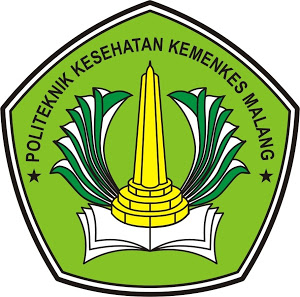 KEMENTERIAN KESEHATAN REPUBLIK INDONESIAPOLITEKNIK KESEHATAN KEMENKES MALANGJURUSAN KEPERAWATAND-III KEPERAWATAN MALANG2016PERNYATAAN KEASLIAN TULISANSaya yang bertanda tangan di bawah ini:N a m a	:  Olivia Maulina N I M	:  1301100055Program Studi	: D III Keperawatan MalangJurusan Keperawatan Politeknik Kesehatan Kemenkes MalangMenyatakan dengan sebenarnya bahwa Karya Tulis Ilmiah yang saya tulis ini benar-benar merupakan hasil karya saya sendiri, bukan merupakan pengambilalihan tulisan atau pikiran orang lain yang saya aku sebagai hasil tulisan atau pikiran saya sendiri.Apabila dikemudian hari terbukti atau dapat dibuktikan Karya Tulis Ilmiah ini hasil jiplakan, maka saya bersedia menerima sanksi atas perbuatan tersebut.LEMBAR PERSETUJUANKarya Tulis Ilmiah oleh Olivia Maulina (NIM 1301100055) Dengan Judul “PENGETAHUAN DAN SIKAP KADER UKS TENTANG DBD SEBELUM DAN SESUDAH DIBERIKAN PENYULUHAN 3M PLUSDI SDN KECAMATAN PAKISAJI” telah diperiksa dan disetujui untu diujikan.Malang, 22 Juni 2016 PembimbingUtamaMalang, 22 Juni 2016 PembimbingPendampingSugianto Hadi, SKM, MPH NIP. 196207141988031005     Ngesti W Utami, S.Kp, MPd      NIP. 196801181992032001LEMBAR PENGESAHANKarya Tulis Ilmiah oleh Olivia Maulina (NIM. 1301100055) Dengan Judul “PENGETAHUAN DAN SIKAP KADER UKS TENTANG DBD SEBELUM DAN SESUDAH DIBERIKAN PENYULUHAN 3M PLUS DI SDN KECAMATAN PAKISAJI” telah dipertahankan di depan dewan penguji pada tanggal, 27 Juni 2016Dewan PengujiMengetahui,KetuaJurusan KeperawatanPoliteknik Kesehatan Kemenkes Malang	Imam  Subekti, Skp, M.Kep, Sp.Kom        NIP. 196512051989121001KATA PENGANTAR	Pujisyukur kehadirat Allah SWT karena atas berkat dan rahmat-Nya penulis dapat menyelesaikan karya tulis ilmiah dengan judul “Pengetahuan dan Sikap Kader UKS Tentang DBD Sebelum dan Sesudah DiberikanPenyuluhan 3M Plus di SDN Kecamatan Pakisaji” sebagai salah satu syarat untuk menyelesaikan pendidikan di Program Studi DIII Keperawatan Malang Jurusan Keperawatan Politeknik Kesehatan Kemenkes Malang.	Atas terselesainya KaryaTulis ini, penulis mengucapkan terimakasih kepada:Bapak Budi Susatia, S.Kp.M.Kes, selaku Direktur Politeknik Kesehatan Kemenkes Malang.Bapak Imam Subekti, S.Kp.M.Kep.Sp.Kom, selaku Ketua Jurusan Keperawatan Politeknik Kesehatan Kemenkes Malang.Ibu Dyah Widodo, S.Kp.M.Kes, selaku Ketua Program Studi D III Keperawatan Malang. Ibu Isnaeni. DTN, SKM, M.Kes selaku penguji Bapak Sugianto Hadi, SKM, MPH selaku pembimbing utamaIbu Ngesti W Utami, S.Kp, M.Pd selaku pembimbing pendampingSDN Karangduren 3 dan SDN Sutojayan Kecamatan Pakisaji yang telah mengizinkan dalam melakukan penelitian. Semua pihak yang telah memberikan dorongan dan bantuan selama penyusunan karya tulis ini.Penulis menyadari bahwa penyusunan Karya Tulis Ilmiah ini masih memiliki banyak kekurangan. Oleh karena itu, penulis mengharapkan kritik dan saran yang bersifat membangun guna perbaikan penelitian selanjutnya.Malang, 2016PenulisMengetahuiMengetahui   Malang,   22 Juni 2016       Pembimbing UtamaSugianto Hadi, SKM, MPH	NIP. 196207141988031005Pembimbing Pendamping            Ngesti W utami,  SKp, M.Pd            NIP. 196801181992032001Yang Membuat Pernyataan            Olivia Maulina             NIM. 1301100055Penguji KetuaIsnaeni. DTN, SKM, M.KesNIP. 195512191978112001Penguji Anggota ISugianto Hadi, SKM, MPH NIP. 196207141988031005Penguji Anggota IINgesti W Utami, S.Kp, M.Pd NIP. 196801181992032001